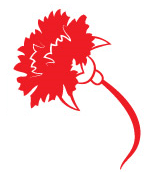 ΛΑΙΚΗ ΣΥΣΠΕΙΡΩΣΗ ΠΕΡΙΦΕΡΕΙΑΣ ΗΠΕΙΡΟΥ ΣΧΕΔΙΟ ΨΗΦΙΣΜΑΤΟΣ Η Περιφέρεια Ηπείρου συναισθανόμενη την ευθύνη απέναντι στον αγροτικό πληθυσμού της περιοχής που λυγίζει μπροστά στα καθημερινά αδιέξοδα στηρίζει τα αιτήματά τους που αφορούν : Αναπλήρωση του εισοδήματος των καλλιεργητών εσπεριδοειδών για την διαπιστωμένη ζημιά που έπαθαν το 2020 με προτεραιότητα στους βιοπαλαιστές που αντιμετωπίζουν τις περισσότερες δυσκολίες.Αναπλήρωση του χαμένου εισοδήματος λόγω ακαρπίας στην ελαιοκαλλιέργεια και στα εσπεριδοειδήΆμεση και αντικειμενική καταγραφή των ζημιών όπου υπάρχουν στην Ήπειρο και αποζημίωση τους από τον ΕΛΓΑ στο 100%. Σύνδεση της επιδότησης με την παραγωγή στη γεωργία και με το ζωικό κεφάλαιο στην κτηνοτροφία. Όσοι παράγουν και είναι πραγματικοί αγρότες και κτηνοτρόφοι, αυτοί να παίρνουν τις επιδοτήσεις. Έγκαιρη χορήγηση των ενισχύσεων, σε μία δόση, χωρίς παρακρατήσεις. Να είναι ακατάσχετες.Να σταματήσει το όργιο παραβιάσεων και εξαπάτησης που γίνεται από το ΟΣΔΕ σε βάρος των αγροτών και κτηνοτρόφων, με αποτέλεσμα κάποιοι επιτήδειοι να στήνουν χορό εκατομμυρίων ευρώ στις πλάτες τους, παίζοντας με το εθνικό απόθεμα, τις εκτάσεις, τους βοσκότοπους. Οι δηλώσεις του ΟΣΔΕ να γίνονται δωρεάν και με έλεγχο με την ευθύνη των δομών του υπουργείου. Να αποσυνδεθούν οι ενισχύσεις στην κτηνοτροφία από τα βοσκοτόπια. Να μην έχει αναδρομική ισχύ η σχετική ΚΥΑ.Μείωση κόστους παραγωγής, με αφορολόγητο πετρέλαιο, άμεση μείωση της τιμής του αγροτικού ρεύματος κατά 50% και κατάργηση της ρήτρας αναπροσαρμογής. Κατάργηση του ΦΠΑ σε αγροτικά μέσα-εφόδια, ζωοτροφές και στα βασικά είδη για την ικανοποίηση αναγκών της λαϊκής οικογένειας. Επιδότηση ζωοτροφών και του κόστους στα μέσα και εφόδια. Δωρεάν νομιμοποίηση σταβλικών εγκαταστάσεων. Στήριξη της εγχώριας παραγωγής.Κατώτατες εγγυημένες τιμές στα αγροτοκτηνοτροφικά προϊόντα που θα ανταποκρίνονται στο κόστος  παραγωγής και θα διασφαλίζουν εισόδημα επιβίωσης στους παραγωγούς και προσιτές τιμές των προϊόντων του στη λαϊκή κατανάλωσηΜείωση των ασφαλιστικών εισφορών στον ΕΦΚΑ. Αύξηση των συντάξεων σε 600€ τον μήνα,  για τους αγροτοκτηνοτρόφους, με μείωση των ασφαλιστικών εισφορών, κατάργηση των εισφορών για την Υγεία, σύνταξη στα 60 χρόνια για τον αγρότη και στα 55 για την αγρότισσα. Κάλυψη από το κράτος ασφαλιστικών εισφορών όσο διαρκεί η πανδημία.Αφορολόγητο όριο στα 12.000 ευρώ, προσαυξημένο κατά 3.000 ευρώ για κάθε παιδί. Κατάργηση των λογιστικών βιβλίων για τζίρο έως 40.000 ευρώ. Να μην επιβαρυνθούν οι αγρότες στους λογιστές με επιπλέον χρεώσεις για τα ηλεκτρονικά τιμολόγια. Να μην επιστραφούν τα ψίχουλα της επιστρεπτέας προκαταβολής, που τα πήραν πολύ λίγοι αγρότες. Μείωση ασφαλιστικών εισφορών ΕΦΚΑ και ΕΛΓΑ. Κατάργηση των κάθε είδους χαρατσιών, π.χ. ΕΝΦΙΑ.Να διασφαλιστεί ο κρατικός και δημόσιος χαρακτήρας του ΕΛΓΑ, η κρατική ενίσχυσή του από  τον κρατικό προϋπολογισμό, ώστε να ασφαλίζει την παραγωγή και κεφάλαιο φυτικό και ζωικό. Να αποζημιώνει χωρίς καθυστερήσεις στο 100% όλες τις ζημιές, με ταυτόχρονη μείωση των ασφαλιστικών εισφορών για τους βιοπαλαιστές αγρότες. Στελέχωση του οργανισμού με όλο το απαραίτητο επιστημονικό δυναμικό. Ριζική αναθεώρηση του πλαισίου, των κριτηρίων και των στόχων των δασικών χαρτών στην κατεύθυνση αντιμετώπισης των σύγχρονων λαϊκών αναγκών. Λύσεις προς όφελος των αγροτοκτηνοτρόφων και των μικροϊδιοκτητών γης στο ζήτημα των δασικών χαρτών.Πλήρη στελέχωση με μόνιμο προσωπικό των υπηρεσιών Αγροτικής Οικονομίας & Κτηνιατρικής, αποτελεσματικό πρόγραμμα δακοκτονίας με κρατική ευθύνη και χρηματοδότηση χωρίς εμπλοκή ιδιωτών.Κανένας πλειστηριασμός πρώτης κατοικίας, χωραφιού, στάνης. Κανένα σπίτι και γεώτρηση χωρίς ρεύμα. Κανένα αρδευτικό έργο με ΣΔΙΤ, που μετακυλίουν ένα υπερδιογκωμένο κόστος στους αγρότες και στα υπόλοιπα λαϊκά στρώματα, για τα υπερκέρδη κατασκευαστικών ομίλων και τραπεζών.Αμεσα έργα για αντιπυρική, αντιπλημμυρική, αντισεισμική, αντιχαλαζική και αντιανεμική θωράκιση και προστασία της παραγωγής και της ζωής των αγροτών.Να απαγορευτεί κάθε δραστηριότητα των επιχειρηματικών ομίλων σε βοσκήσιμες εκτάσεις, δάση, δασικές εκτάσεις.Να στελεχωθούν με το αναγκαίο μόνιμο προσωπικό τα Κέντρα Υγείας, τα Σχολεία και οι Προνοιακές δομές. Να μην προχωρήσουν οι συγχωνεύσεις σχολικών τμημάτων. 